При заключении договора с самозанятым необходимо учитывать ряд нюансовПо общему правилу, организация, сотрудничая с физическим лицом в рамках договора гражданско-правового характера (ГПХ) или по трудовому договору обязана удерживать и уплачивать с его вознаграждения налог на доходы физических лиц в размере 13%, а так же начислять на сумму вознаграждения страховые взносы.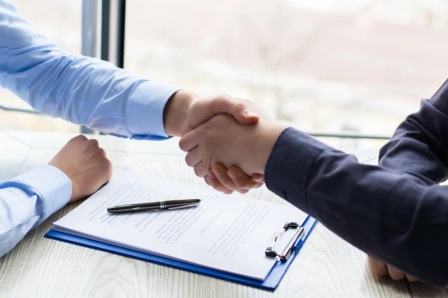 При сотрудничестве с физическим лицом, зарегистрированным в качестве налогоплательщика налога на профессиональный доход (так называемым самозанятым)  уплачивать за него налог и начислять страховые взносы кампании не придется, эта обязанность ложится на самого самозанятого. Налог будет составлять 6% от каждой сделки с юридическим лицом.Некоторые компании, почувствовав эту выгоду, стали задумываться о «переводе» своих работников в статус плательщиков налога на профессиональный доход. При этом забывая, что в соответствии с подпунктом 1 и 8 части 2 статьи 6 Федерального закона от 27.11.2018 № 422-ФЗ «О проведении эксперимента по установлению специального налогового режима «Налог на профессиональный доход» не признаются объектом налогообложения доходы, получаемые в рамках трудовых отношений, а также доходы от оказания (выполнения) физическими лицами услуг (работ) по гражданско-правовым договорам при условии, что заказчиками услуг (работ) выступают работодатели указанных физических лиц или лица, бывшие их работодателями менее двух лет назад.Что это значит? Организация или индивидуальный предприниматель может работать с самозанятым, который является его бывшим сотрудником, но при условии, что с момента увольнения последнего прошло не менее двух лет.Если же все-таки выяснится, что с момента увольнения  прошло менее двух лет, то бывший работодатель должен обложить выплаты по договору гражданско-правового характера налогами и страховыми взносами в общем порядке, независимо от  регистрации лица в  качестве самозанятого.Таким образом, уволить работников и заключить с ними в дальнейшем договоры ГПХ как с самозанятыми, чтобы сэкономить на уплате взносов и НДФЛ, не получится.